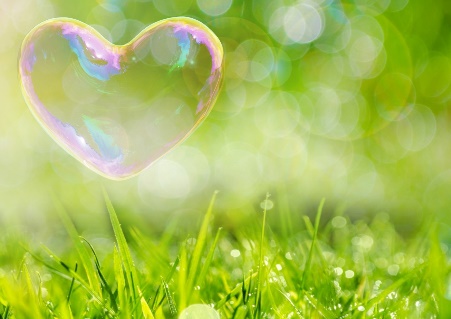 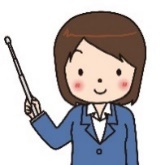 今回は1つ目の身体的な攻撃について、該当する例、しない例を見てみましょう。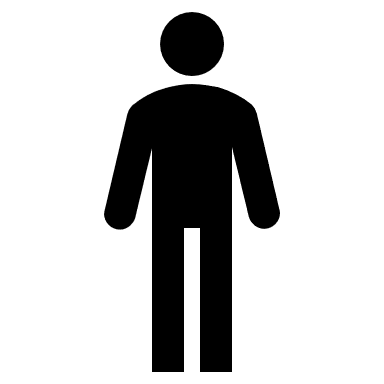 言動の類型説　明① 身体的な攻撃暴行・傷害② 精神的な攻撃脅迫・名誉棄損・侮辱・ひどい暴言③ 人間関係からの切り離し隔離・仲間外し・無視④ 過大な要求業務上明らかに不要なことや遂行不可能なことの強制・仕事の妨害⑤ 過小な要求業務上の合理性なく能力や経験とかけ離れた程度の低い仕事を命じることや仕事を与えないこと⑥ 個の侵害　私的なことに過度に立ち入ること